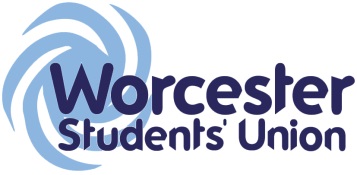 Executive Officer Report to Student CouncilOfficer Name / Role: Lewis Arnold VPE Date of report: 03/05/16What work have you been undertaking towards your objectives since the last meeting? Please limit this to 5 items.Organised a meeting to discuss online lecture capture with head of IT & student services staff.What progress have you made on actions you have been mandated by Student Council to carry out?List up to 5 other duties of note have you been carrying out within your role and state how has this been benefitting students?PVC-A meeting to feedback on student, StAR & Institute rep systems.Organising celebration week (academic events)Organising Institute Rep intervuiewsStAR Accreditation & SCA shortlisting StAR forumWhat are the 5 key tasks you aim to get done before the next meeting?What, in particular, do you want to draw to Student Council’s attention?  (This might include events/activities you’re planning, feedback from meetings you’ve attended or something you’d like Student Council to discuss or debate,  for instance).